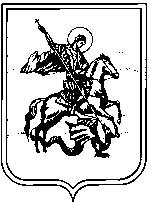 Сельская Думамуниципального образования сельское поселение село ТарутиноЖуковского районаКалужской областиР Е Ш Е Н И Е                                                         с. Тарутино                                «23» апреля 2022 года		   			           	                                      № 11Об утверждении Положения о порядке предоставления компенсации части расходов граждан на оплату коммунальных услуг – тепловой энергии (отопление), водоснабжения, водоотведения в целях соблюдения установленных предельных индексов В целях дополнительной социальной поддержки граждан, проживающих в жилых домах на территории муниципального образования сельское поселение село Тарутино, на основании Федерального закона Российской Федерации от 06.10.2003 № 131-ФЗ «Об общих принципах организации местного самоуправления в Российской Федерации», Жилищного кодекса Российской Федерации, руководствуясь Основами формирования индексов изменения размера платы граждан за коммунальные услуги в Российской Федерации, утвержденные Постановлением Правительства Российской Федерации от 30.04.2014 № 400, Постановлением Губернатора Калужской области от 15.12.2021 № 543 «Об установлении предельных (максимальных) индексов изменения размера вносимой гражданами платы за коммунальные услуги в муниципальных образованиях Калужской области на период с 1 января 2022 года по 2023 год», Уставом муниципального образования сельское поселение село Тарутино, Сельская Дума муниципального образования сельское поселение село Тарутино РЕШИЛА:Утвердить Положение о порядке предоставления компенсации из бюджета муниципального образования сельское поселение село Тарутино (при поступлении денежных средств из бюджетных источников регионального и районного уровней) части расходов граждан на оплату коммунальных услуг – тепловой энергии (отопление), горячего водоснабжения, холодного водоснабжения и водоотведения в целях соблюдения установленных предельных индексов с июля 2022 года и первом полугодии 2023 года согласно приложению 1 к настоящему Решению.2. Настоящее Решение вступает в силу с 01.07.2022г., подлежит опубликованию и размещению на официальном сайте администрации муниципального образования сельское поселение село Тарутино в сети Интернет.Глава муниципального образованияСельское поселение село Тарутино 				             В.А. Игнашкина			Приложение 1к Решению Сельской Думымуниципального образованиясельское поселение село Тарутиноот «___».____. 2022г.  № ___ПОЛОЖЕНИЕо порядке предоставления компенсации из бюджета муниципального образования сельское поселение село Тарутино части расходов граждан на оплату коммунальных услуг - тепловой энергии (отопление), водоснабжение, водоотведение в целях соблюдения установленных предельных индексов с июля 2022 года и первом полугодии 2023 годаОбщие положенияНастоящее Положение о порядке предоставления компенсации из бюджета муниципального образования сельское поселение село Тарутино части расходов граждан на оплату коммунальных услуг - тепловой энергии (отопление), водоснабжение, водоотведение в  целях соблюдения установленных предельных индексов с июля 2022 года и первом полугодии 2023 года по сравнению с платой за декабрь 2021 года (далее – Положение) разработано в соответствии с Жилищным кодексом Российской Федерации, Основами формирования индексов изменения размера платы граждан за коммунальные услуги в Российской Федерации, утвержденные постановлением Правительства Российской Федерации от 30.04.2014 № 400, Постановлением Губернатора Калужской области от 15.12.2021 № 543 «Об установлении предельных (максимальных) индексов изменения размера вносимой гражданами платы за коммунальные услуги в муниципальных образованиях Калужской области на период с 1 января 2022 года по 2023 год». Настоящее Положение распространяется на правоотношения, возникшие с июля 2022 года и первого полугодия 2023 года.Настоящее Положение устанавливает ежемесячную компенсацию части расходов граждан на оплату коммунальных услуг – тепловую энергию (отопление), горячего водоснабжение, холодного водоснабжение, водоотведение (далее - компенсация) в связи с ростом платы за данную услугу с июля 2022 года и первом полугодии 2023 года, а также условия, расчет и порядок ее предоставления из бюджета муниципального образования сельское поселение село Тарутино.Условия предоставления компенсацииКомпенсация предоставляется гражданам, являющимся собственниками или нанимателями жилых помещений, проживающим в пятиэтажных многоквартирных жилых домах, не оборудованных общедомовыми приборами учета, расположенных на территории муниципального образования сельское поселение село Тарутино, независимо от доходов семьи, наличия задолженности по оплате коммунальной услуги, при условии сопоставимости набора коммунальных услуг, а также состава лиц, проживающих в соответствующем жилом помещении.Компенсация предоставляется гражданам, указанным в пункте 2.1 настоящего Положения, с июля 2022 года и первого полугодия 2023 года, в связи с ростом платы за коммунальные услуги по сравнению с платой за коммунальные услуги за декабрь 2021 года.Компенсация предоставляется в случае, если размер платы за коммунальные услуги (отопление, горячее водоснабжение, холодное водоснабжение, водоотведение) в расчетном месяце 2022 года и первого полугодия 2023 года (далее - расчетный месяц) превысил размер платы за коммунальные услуги за декабрь 2021 года.Условиями сопоставимости набора коммунальных услуг, а также состава проживающих в жилом помещении лиц в расчетном месяце и декабре 2021 года являются:а) одинаковый набор коммунальных услуг в расчетном месяце и декабре 2021 года;б) одинаковое количество лиц, постоянно и (или) временно проживающих в жилом помещении, исходя из которого произведено начисление платы за коммунальные услуги в расчетном месяце и декабре 2021 года.Порядок предоставления компенсацииКомпенсация за коммунальные услуги – тепловую энергию (отопление), горячее водоснабжение, холодное  водоснабжение, водоотведение предоставляется в размере разницы между платой граждан за коммунальные услуги в расчетном месяце 2022 года и платой граждан за коммунальные услуги за декабрь 2021 года, и за расчетный период первого полугодия 2023 года и платой граждан за коммунальные услуги за декабрь 2022 года, рассчитанной с учетом индекса изменения размера вносимой гражданами платы за коммунальные услуги в размере:5,4 % ежемесячного расчета к уровню декабря 2021 года,0 %   ежемесячного расчета к уровню декабря 2022 года.Компенсация предоставляется гражданам, указанным в пункте 2.1  настоящего Положения, путем уменьшения им размера платы за коммунальные услуги  (отопление, водоснабжение, водоотведение) в расчетном месяце на сумму компенсации.В случае перерасчета платежей за коммунальные услуги по основаниям, установленным законодательством, размер компенсации подлежит перерасчету.Сумма компенсации рассчитывается Ресурсоснабжающей организацией по каждому лицевому счету жилого дома.Средства компенсации перечисляются администрацией муниципального образования сельское поселение село Тарутино (далее – Администрация) из бюджета муниципального образования сельского поселения село Тарутино (при поступлении денежных средств на данные нужды из бюджета Калужской области и МО МР «Жуковский район») на расчетный счет Ресурсоснабжающей организации. Ресурсоснабжающая организация оформляет квитанции на оплату гражданами платы за тепловую энергию (отопление), горячее водоснабжение, холодное водоснабжение, водоотведение с указанием в них информации о компенсации за счет бюджетных средств.Порядок взаимодействия Ресурсоснабжающих организаций  и АдминистрацииАдминистрация заключает с  Ресурсоснабжающими организациями соглашение о порядке взаимодействия при перечислении средств компенсации.Для финансирования компенсации Ресурсоснабжающая организация представляет в Администрацию сводный расчет по сумме компенсации за отчетный период.Администрация после получения сводного расчета, производит в соответствии с условиями заключенного соглашения перечисление денежных средств на расчетный счет Ресурсоснабжающей организации не реже одного раза в месяц.Перечисление денежных средств Администрации  осуществляется за счет средств, субсидий поступивших из областного и районного бюджетов выделенных бюджету МО СП с. Тарутино в соответствии с соглашением о предоставлении субсидий на компенсацию за коммунальные услуги.Ответственность сторон Ресурсоснабжающая организация несет ответственность за достоверность данных сводного расчета и расходование бюджетных средств по целевому назначению.Администрация осуществляет контроль и несет ответственность за своевременное перечисление бюджетных средств из бюджета муниципального образования сельское поселение село Тарутино на счет Ресурсоснабжающей организации.